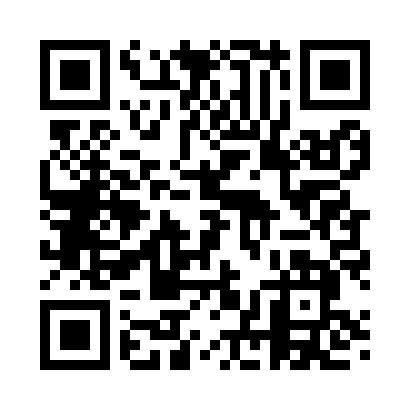 Prayer times for Arlington, Texas, USAWed 1 May 2024 - Fri 31 May 2024High Latitude Method: Angle Based RulePrayer Calculation Method: Islamic Society of North AmericaAsar Calculation Method: ShafiPrayer times provided by https://www.salahtimes.comDateDayFajrSunriseDhuhrAsrMaghribIsha1Wed5:276:411:265:068:119:252Thu5:266:401:255:068:119:263Fri5:256:391:255:068:129:274Sat5:236:381:255:068:139:285Sun5:226:371:255:068:149:286Mon5:216:361:255:068:149:297Tue5:206:351:255:078:159:308Wed5:196:351:255:078:169:319Thu5:186:341:255:078:169:3210Fri5:176:331:255:078:179:3311Sat5:166:321:255:078:189:3412Sun5:156:311:255:078:199:3513Mon5:146:311:255:078:199:3614Tue5:136:301:255:078:209:3715Wed5:126:291:255:078:219:3816Thu5:116:291:255:078:219:3917Fri5:106:281:255:078:229:4018Sat5:106:271:255:078:239:4119Sun5:096:271:255:078:249:4220Mon5:086:261:255:078:249:4321Tue5:076:261:255:078:259:4422Wed5:076:251:255:078:269:4423Thu5:066:251:255:088:269:4524Fri5:056:241:255:088:279:4625Sat5:046:241:265:088:289:4726Sun5:046:231:265:088:289:4827Mon5:036:231:265:088:299:4928Tue5:036:231:265:088:299:4929Wed5:026:221:265:088:309:5030Thu5:026:221:265:088:319:5131Fri5:016:221:265:098:319:52